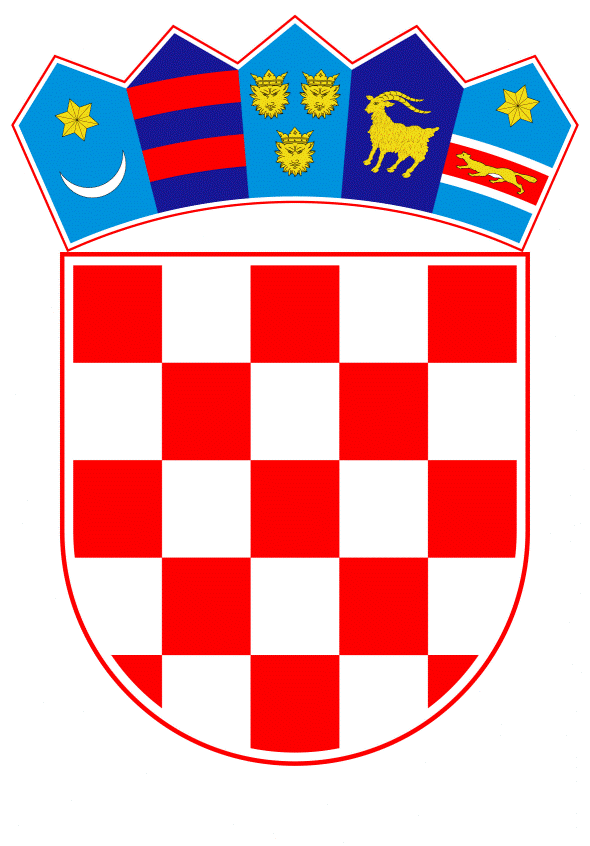 VLADA REPUBLIKE HRVATSKEZagreb, 8. ožujka 2024.______________________________________________________________________________________________________________________________________________________________________________________________________________________________Na temelju članka 117. stavka 1. Zakona o proračunu („Narodne novine“, broj 144/21.), a u vezi s člankom 59. Zakona o izvršavanju Državnog proračuna Republike Hrvatske za 2024. godinu („Narodne novine“, broj 149/23.), Vlada Republike Hrvatske je na sjednici održanoj ___________ donijela O D L U K Uo davanju prethodne suglasnosti društvu Jadrolinija, Rijeka za dugoročno kreditno zaduženje kod Erste&Steiermärkische Bank d.d., Rijeka, u svrhu financiranja kupnje putničkog broda „Unije“I.Daje se prethodna suglasnost društvu Jadrolinija, Rijeka za kreditno zaduženje kod Erste&Steiermärkische Bank d.d., Rijeka u iznosu do 1.600.000,00 eura, u svrhu financiranja kupnje putničkog broda „Unije“.II.Prethodna suglasnost iz točke I. ove Odluke daje se uz slijedeće uvjete kredita:davatelj kredita:			Erste & Steiermärkische Bank d.d.			Jadranski trg 3a, 51000 Rijeka - korisnik kredita:			Jadrolinija, RijekaRiva 16, 51000 Rijeka- iznos kredita:			do 1.600.000,00 eura - vrsta kredita:				dugoročni kredit - namjena kredita:              		financiranje kupnje putničkog broda u iznosu 80 % kupoprodajne cijene- vlastito učešće:                    		do 20 % vrijednosti investicije- način korištenja:                  		namjenski, sukcesivno, prema instrukcijama korisnika kredita- rok korištenja kredita:         		najkasnije do 31. ožujka 2024. - način i rok otplate kredita:	deset godina u 40 jednakih tromjesečnih rata, prva rata dospijeva 30. lipnja 2024. - kamatna stopa:			3,75 % godišnje, fiksno- obračun  i naplata kamata:              kvartalnonaknada za obradu kredita: 		0,50 % jednokratno od iznosa kredita- instrumenti osiguranja:	- izjava sukladno članku 214. Ovršnog zakona („Narodne novine“, br. 112/12., 25/13., 93/14., 55/16. – Odluka Ustavnog suda Republike Hrvatske, 73/17., 131/20., 114/22. i 6/24. – Odluka Ustavnog suda Republike Hrvatske) (zadužnica) valjano izdana od strane klijenta i potvrđena kod javnog bilježnika - založno pravo I. reda prvenstva na brodu koji je predmet financiranja (kupoprodajna cijena do 2.000.000,00 eura)-dokaz o osiguranju broda kod osiguravatelja prihvatljivih banci zajedno s dokazom o uplaćenoj premiji koje osiguranje će biti vinkulirano u korist banke, odnosno dokaz o zalogu tražbina s osnove ugovora o osiguranju, ukoliko banka to zatraži.III.Obvezuje se društvo Jadrolinija, Rijeka da otplati kredit iz točke I. ove Odluke do njegove konačne otplate i u slučaju promjene vlasničkih odnosa korisnika kredita.IV.Ova Odluka stupa na snagu danom donošenja.KLASA:URBROJ:Zagreb, _____________									PREDSJEDNIK								     mr. sc. Andrej PlenkovićOBRAZLOŽENJEMinistarstvo mora, prometa i infrastrukture sukladno odredbama Zakona o proračunu (Narodne novine, broj 144/21) i Zakona o izvršavanju Državnog proračuna Republike Hrvatske za 2024. godinu (Narodne novine, broj 149/23) zahtjev Jadrolinije, Rijeka zaprimljen 9. siječnja 2024. godine upućuje u redovni postupak odobrenja Vladi Republike Hrvatske radi dobivanja prethodne suglasnosti Vlade Republike Hrvatske za dugoročno kreditno zaduženje u iznosu od 1.600.000,00 EUR-a kod Erste & Steiermärkische Bank d.d. d.d. u svrhu financiranja kupnje putničkog broda „Unije“.Kupnja putničkog broda „Unije“ u skladu je s Akcijskim planom obnove flote do 2025. godine, Srednjoročnim planom poslovanja za razdoblje 2023.-2025. godine te Planom poslovanja za 2023. godinu. Akcijskim planom definirane su aktivnosti i prioriteti modernizacije i obnove flote. Vodeći se pravilima financiranja da se ulaganja u dugotrajnu imovinu financiraju iz dugoročnih izvora financiranja pokrenut je postupak financiranja kupnje putničkog broda „Unije“ (ex „Panagia Evaggelistria)“) putem dugoročnog kreditnog zaduženja. Ovim putem Jadrolinija, Rijeka će zadržati dugoročnu stabilnost, potrebnu razinu likvidnosti i održivost sustava.Jadrolinija je provela otvoreni postupak javne nabave putničkog broda, procijenjene vrijednosti 2.000.000,00 eura. Nadmetanje je objavljeno u Elektroničkom oglasniku javne nabave dana 11. studenoga 2022. godine pod brojem 2022/S 0F2-0044534, a isto je objavljeno i u Oglasniku EU (TED). Zaprimljena je jedna ponuda i to ponuditelja STAR GEM MARITIME COMPANY, 7th Megalou, Alexandrou Street, 16672, 16672 Vari, Grčka, s vrijednosti ponude u iznosu od 2.000.000,00 eura bez PDV-a za putnički brod starosti 19 godina. Jadrolinija je 21. lipnja 2023. godine s ponuditeljem STAR GEM MARITIME COMPANY sklopila Memorandum o suglasnosti za kupnju broda Panagia Evaggelistria, IMO broj: 9289879, s kupoprodajnom cijenom od 2.000.000,00 EUR-a.Jadrolinija je preuzela brod sredinom rujna 2023. godine i od tada brod nosi ime Unije. Planirano priključenje broda Jadrolinijinoj floti je tijekom 2024. godine i to na liniji 310 Mali Lošinj – (Unije-Srakane Vele – Susak) i obratno.Sukladno Obvezujućoj ponudi Erste & Steiermärkische Bank d.d. za financiranje kupnje broda „Unije“ od 8. kolovoza 2023. godine proizlazi da davatelj kredita  Erste & Steiermärkische Bank d.d. odobrava dugoročni kredit korisniku kredita Jadroliniji, Rijeka u iznosu od 1.600.000,00 EUR-a na rok od 120 mjeseci, kamatnom stopom u visini od 3,75% godišnje fiksno, s naknadnom za obradu zahtjeva u iznosu od 0,50%  jednokratno od iznosa kredita. Kredit se otplaćuje u 40 jednakih tromjesečnih rata glavnice od kojih prva rata dospijeva 30. lipnja 2024. godine.Jadrolinija, Rijeka nudi instrumente osiguranja za redovnu otplatu kredita i to: Izjavu sukladno članku 214. Ovršnog zakona (zadužnica) valjano izdanu od strane klijenta potvrđenu kod javnog bilježnika, založno pravo I. reda prvenstva na brodu koji je predmet financiranja i dokaz o osiguranju broda kod osiguravatelja prihvatljivih banci zajedno s dokazom o uplaćenoj premiji koje osiguranje će biti vinkulirano u korist banke, odnosno dokaz o zalogu tražbina s osnove ugovora o osiguranju, ukoliko banka to traži.Iz dosadašnjih financijskih pokazatelja Društva (EBITDA, novčani tijek, amortizacija, odnos obveza i vlastitog kapitala) proizlazi da Jadrolinija, Rijeka neće imati problema s redovnom otplatom budućih obveza koje proizlaze iz predloženog zaduženja.Ovim kreditnim zaduženjem Društvu će se omogućiti daljnji razvoj poslovanja uz istovremeno povećanje kvalitete standarda i sigurnosti prijevoza putnika što doprinosi održivom razvoju života i rada stanovništva na otocima.Odobrenje kreditnog zaduženja, kao i sama isplata kredita, nije uvjetovana davanjem jamstva Republike Hrvatske, a provedba predložene Odluke ne zahtijeva financijska sredstva iz Državnog proračuna Republike Hrvatske.Ministarstvo mora, prometa i infrastrukture ocjenjuje Zahtjev Jadrolinije, Rijeka za novo kreditno zaduženje opravdanim.Predlagatelj:Ministarstvo mora, prometa i infrastrukturePredmet:Prijedlog odluke o davanju prethodne suglasnosti društvu Jadrolinija, Rijeka za dugoročno kreditno zaduženje kod Erste& Steiermärkische Bank d.d., Rijeka, u svrhu financiranja kupnje putničkog broda „Unije“